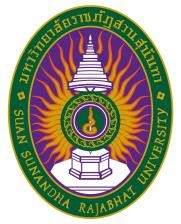 รายละเอียดของรายวิชา(Course Specification)รหัสวิชา PPS๑๑๐๓ รายวิชา ความสัมพันธ์ระหว่างประเทศเบื้องต้น Introduction to International Relations สาขาวิชา รัฐศาสตร์  คณะ/วิทยาลัย การเมืองและการปกครองมหาวิทยาลัยราชภัฏสวนสุนันทา ภาคการศึกษา ๑ ปีการศึกษา ๒๕๖๕หมวดที่๑ข้อมูลทั่วไป๑. รหัสและชื่อรายวิชารหัสวิชา	PPS๑๑๐๓ชื่อรายวิชาภาษาไทย	ความสัมพันธ์ระหว่างประเทศเบื้องต้น ชื่อรายวิชาภาษาอังกฤษ   Introduction to International Relations๒. จำนวนหน่วยกิต	๓(๓-๐-๖)๓. หลักสูตรและประเภทของรายวิชา๓.๑ หลักสูตร	หลักสูตรรัฐศาสตรบัณฑิต๓.๒ ประเภทของรายวิชา	วิชาแกน๔.อาจารย์ผู้รับผิดชอบรายวิชาและอาจารย์ผู้สอน๔.๑ อาจารย์ผู้รับผิดชอบรายวิชา  อาจารย์ ดร. สัณหณัฐ จักรภัทรวงศ์๔.๒ อาจารย์ผู้สอน	อาจารย์ ดร. สัณหณัฐ จักรภัทรวงศ์๕.  สถานที่ติดต่อ	อาคาร ๓๗ มหาวิทยาลัยราชภัฏสวนสุนันทา / E – Mail sirinya.si@ssru.ac.th๖. ภาคการศึกษา / ชั้นปีที่เรียน๖.๑ ภาคการศึกษาที่	๑/๖๕ ชั้นปีที่ ๑ ๖.๒ จำนวนผู้เรียนที่รับได้	ประมาณ  ๒๐๐ คน๗. รายวิชาที่ต้องเรียนมาก่อน(Pre-requisite) (ถ้ามี)	…...............................................................๘. รายวิชาที่ต้องเรียนพร้อมกัน(Co-requisites)(ถ้ามี)	…...............................................................๙. สถานที่เรียน	         วิทยาลัยการเมืองและการปกครอง๑๐.วันที่จัดทำหรือปรับปรุง	วันที่ ๑ เดือน กรกฎาคม พ.ศ. ๒๕๖๕รายละเอียดของรายวิชาครั้งล่าสุดหมวดที่๒ จุดมุ่งหมายและวัตถุประสงค์๑. จุดมุ่งหมายของรายวิชา๑.๑ นักศึกษามีความรู้และทำความเข้าใจเกี่ยวกับขอบเขตและสาระของความสัมพันธ์ระหว่างประเทศ๑.๒ นักศึกษาได้เรียนรู้เกี่ยวกับประวัติความเป็นมา และความสำคัญของสังคมโลก รวมไปถึงระบบนานาชาติหรือ ระบบโลก๑.๓ นักศึกษาได้เรียนรู้และเข้าใจถึงแนวคิดทฤษฎี อุดมการณ์ทางการเมืองที่สำคัญ รวมถึงบทบาทของรัฐ และ องค์การระหว่างประเทศที่สำคัญต่างๆ๑.๔ นักศึกษามีความเข้าใจเกี่ยวกับ การทหาร สงคราม ความขัดแย้ง และความร่วมมือ รวมไปถึงกฏหมายระหว่าง ประเทศ และนโยบายระหว่างประเทศ เป็นต้น๑.๕ นักศึกษาได้เรียนรู้และเข้าใจถึงเหตุการณ์สำคัญทั้งในปัจจุบันและในประวัติศาสตร์ที่เกิดขึ้น ในโลกเพื่อเข้าใจถึง บริบทของความสัมพันธ์ระหว่างประเทศในปัจจุบัน๒. วัตถุประสงค์ในการพัฒนา/ปรับปรุงรายวิชาวิชานี้เป็นวิชาความสัมพันธ์ระหว่างประเทศเบื้องต้น โดยเมื่อสิ้นสุดการเรียนการสอนแล้ว นักศึกษาควรจะมีความรู้เป็นอย่างดีในเรื่องดังต่อไปนี้๑.๑ ทฤษฏีที่เกี่ยวข้องกับพฤติกรรมของรัฐ และการนำทฤษฏีเหล่านี้มาอธิบายเหตุการณ์ที่สำคัญในปัจจุบันหรือใน อดีต๑.๒ สาเหตุที่ก่อให้เกิดสงคราม หรือความขัดแย้งรูปแบบต่างๆ เช่นความขัดแย้งทางชาติพันธุ์๑.๓ ความสำคัญของผู้มีบทบาทที่เป็นรัฐ และไม่ใช่รัฐ เช่นองค์การระหว่างประเทศ รวมถึงบทบาทในการควบคุม พฤติกรรมของรัฐ๑.๔ สาเหตุและรูปแบบของการร่วมมือกันในระบบนานาชาติหรือระบบโลก๑.๕ ประเด็นสำคัญที่เกี่ยวกับความสัมพันธ์ระหว่างประเทศในปัจจุบัน รวมถึงบทบาทของประเด็นเหล่านี้ซึ่งส่งผล กระทบต่อนโยบายต่างประเทศของรัฐหมวดที่๓ลักษณะและการดำเนินการ๑. คำอธิบายรายวิชาขอบเขตแห่งสาระของความสัมพันธ์ระหว่างประเทศ องค์ประกอบทางอุดมการณ์ทางทหาร ทางเศรษฐกิจ สังคม วัฒนธรรม และทางกฎหมายที่เอื้อต่อความสัมพันธ์อันดีระหว่างประเทศ สาเหตุแห่งความขัดแย้งในสังคมนานาชาติ วิวัฒนาการและสนธิสัญญาและองค์การระหว่างประเทศ บทบาทขององค์กรที่เกี่ยวข้องกับเอเชียตะวันออกเฉียงใต้The scope and issues of international relations, role of military ideology, economy, society, culture, and law contributing to international amity; etiology of international conflicts and evolution of international treaties and organizations, with particular attention to the role of organizations concerning Southeast Asia๒. จำนวนชั่วโมงที่ใช้ต่อภาคการศึกษา๓.  จำนวนชั่วโมงต่อสัปดาห์ที่อาจารย์ให้คำปรึกษาและแนะนำทางวิชาการแก่นักศึกษาเป็นรายบุคคล(ผู้รับผิดชอบรายวิชาโปรดระบข้อมูล   ตัวอย่างเช่น  ๑ ชั่วโมง / สัปดาห์)	๓.๑ ปรึกษาด้วยตนเองที่ห้องพักอาจารย์ผู้สอน  ห้อง .. ชั้น 3 อาคาร 37 คณะ/วิทยาลัยการเมืองและการปกครอง	๓.๒ ปรึกษาผ่านโทรศัพท์ที่ทำงาน / มือถือ  หมายเลข 094 969 3945	๓.๓ ปรึกษาผ่านจดหมายอิเล็กทรอนิกส์ (E-Mail)   sunhanat.ja@ssru.ac.th๑.คุณธรรม จริยธรรมหมวดที่๔การพัฒนาผลการเรียนรู้ของนักศึกษา๑.๑	คุณธรรม จริยธรรมที่ต้องพัฒนา	(๑) ผู้เรียนตระหนักในคุณค่าทางด้าน คุณธรรม จริยธรรม มีความซื่อสัตย์สุจริต	(๒) ผู้เรียนมีวินัย ตรงต่อเวลา และความรับผิดชอบต่อตนเอง	(๓) ผู้เรียนมีภาวะความเป็นผู้นำและผู้ตามที่ดี สามารถทำงานเป็นทีม สามารถแก้ไขข้อขัดแย้งและลำดับสำคัญของวิธีการแก้ปัญหาได้	(๔) ผู้เรียนเคารพสิทธิ รับฟังความคิดเห็นของผู้อื่น รวมทั้งเคารพในคุณค่าและศักดิ์ศรีของความเป็นมนุษย์	(๕) ผู้เรียนเคารพกฎระเบียบและข้อบังคับต่างๆ ขององค์กรและสังคม๑.๒	วิธีการสอน(๑) อาจารย์ผู้สอนเน้นการตรงต่อเวลาในการเข้าชั้นเรียน การแต่งกาย การส่งงานบุคคลและงานกลุ่ม(๒) อาจารย์ผู้สอนมอบหมายให้นักศึกษาทำงานเป็นกลุ่มเพื่อฝึกการความผู้นำ และฝึกความรับผิดชอบ ฝึกตนเองในการเคารพและให้เกียรติเพื่อนร่วมงานโดยให้มีการระดมความคิดเห็นในการทำงานกลุ่ม๑.๓	วิธีการประเมินผล(๑) ประเมินจากการตรงต่อเวลาในการเข้าชั้นเรียน การส่งงานตามกำหนดระยะเวลาที่กำหนด(๒) ประเมินจากการทำงานกลุ่มว่าผลลัพธ์ที่ได้มีความคิดสร้างสรรค์หรือไม่ มีปฏิสัมพันธ์ที่ดีรับฟังความ คิดเห็นของเพื่อร่วมงานมากน้อยเพียงใด ประเมินจากพฤติกรรมในการเรียนและการสอบ๒. ความรู้๒.๑	ความรู้ที่ต้องพัฒนา	(๑) ผู้เรียนมีความรู้ความเข้าใจเกี่ยวกับหลักการ ทฤษฎี และสาระสำคัญการเรียนรู้ในด้านรัฐศาสตร์ได้อย่างถูกต้อง	(๒) ผู้เรียนมีความรู้ความเข้าใจในคุณค่าและความสำคัญของรัฐศาสตร์ ภายใต้บริบทการเปลี่ยนแปลงของ สภาพการเมือง เศรษฐกิจ และสังคม ที่ส่งผลกระทบต่อกระบวนการบริหาร และการพัฒนาประเทศ๒.๒	วิธีการสอนบรรยาย ปฏิบัติ อภิปราย การทำงานกลุ่ม การนำเสนอรายงาน  การวิเคราะห์กรณีศึกษา และมอบหมายให้ค้นคว้าหาบทความ ข้อมูลที่เกี่ยวข้อง โดยนำมาสรุปและนำเสนอ และการจัดทำโครงงานเพื่อให้ผู้เรียนได้นำความรู้ที่ได้ศึกษามาใช้ การศึกษาโดยผู้เรียนเป็นศูนย์กลาง รู้จักการการค้นคว้าด้วยตนเองโดยมีอาจารย์เป็นผู้ให้คำแนะนำ (การสอนแนวพี่เลี้ยง อาจารย์จะทำหน้าที่เป็นพี่เลี้ยงโดยให้นักศึกษาค้นคว้าเนื้อหาที่เกี่ยวกับบทเรียน โดยมีอาจารย์คอยแนะนำ)๒.๓	วิธีการประเมินผล(๑) ประเมินจากการทดสอบย่อย สอบกลางภาค สอบปลายภาค ด้วยข้อสอบที่เน้นการวัดหลักการและทฤษฏี		(๒) ประเมินจากรายงานการศึกษาค้นคว้าของนักศึกษา๓.ทักษะทางปัญญา๓.๑	ทักษะทางปัญญาที่ต้องพัฒนา	(๑) ผู้เรียนมีความสามารถในการนำองค์ความรู้ การคิดวิเคราะห์อย่างเป็นระบบ	(๒) ผู้เรียนมีความสามารถในการประเมินสถานการณ์ เพื่อแสวงหาแนวทางที่เหมาะสมกับบริบทของท้องถิ่น และประเทศอย่างมีวิจารณญาณ	(๓) ผู้เรียนมีความสามารถในการประยุกต์องค์ความรู้ทางรัฐศาสตร์ โดยบูรณาการกับศาสตร์อื่นๆที่เกี่ยวข้อง ได้อย่างเหมาะสม๓.๒	วิธีการสอน(๑) อาจารย์ผู้สอนจัดการเรียนการสอนที่ฝึกทักษะการคิด ทั้งในระดับบุคคลและกลุ่ม(๒) อาจารย์ผู้สอนมอบหมายให้นักศึกษาทำรายงาน และนำเสนอรายงาน(๓) อาจารย์ผู้สอนให้นักศึกษาวิเคราะห์ข่าวต่างประเทศในชั้นเรียนทุกครั้งก่อนเริ่มการเรียนการสอน๓.๓	วิธีการประเมินผล(๑) ประเมินจากการเขียนรายงานของนักศึกษา และการนำเสนอผลงาน(๒) ประเมินจากแบบทดสอบท้ายบทเรียน(๓) ประเมินจากการวิเคราะห์ข่าวอย่างมีเหตุมีผล๔. ทักษะความสัมพันธ์ระหว่างบุคคลและความรับผิดชอบ๔.๑	ทักษะความสัมพันธ์ระหว่างบุคคลและความรับผิดชอบที่ต้องพัฒนา	(๑) ผู้เรียนมีความสามารถในการท างานร่วมกันเป็นกลุ่ม สามารถแลกเปลี่ยนและรับฟังความคิดเห็นที่ แตกต่าง มีความรับผิดชอบต่อตนเองและเพื่อนร่วมงาน     (๒) ผู้เรียนมีความสามารถแสดงความคิดเห็นต่อสาธารณชน แสดงถึงภาวะความเป็นผู้นำในการแก้ไขปัญหา ต่างๆ และสามารถแสดงบทบาทในสถานะสมาชิกของกลุ่มเพื่อร่วมกันขับเคลื่อนชุมชนและท้องถิ่นให้มีการ พัฒนาอย่างเหมาะสม	(๓) ผู้เรียนมีความรับผิดชอบในการกระทำของตนเองและสังคมสามารถปรับตัวเข้ากับสถานการณ์และ วัฒนธรรมองค์กร ตลอดจนมีมนุษยสัมพันธ์อันดีต่อผู้อื่น	(๔) ผู้เรียนมีความกระตือรือล้นต่อการพัฒนาการเรียนรู้ในวิชาชีพของตนอย่างต่อเนื่อง๔.๒	วิธีการสอน(๑) อาจารย์ผู้สอนจัดการเรียนการสอนที่เน้นการทำงานเป็นกลุ่มมอบหมายงานรายกลุ่มและงานที่ต้องมีปฏิสัมพันธ์ระหว่างบุคคล(๒) อาจารย์ผู้สอนสอดแทรกประสบการณ์จริงระหว่างการเรียนการสอน ในเรื่องความรับผิดชอบ การมี มนุษย์สัมพันธ์ การเข้าใจวัฒนธรรมองค์กร ฯลฯ๔.๓	วิธีการประเมินผล(๑) ประเมินจากพฤติกรรมและการแสดงออกขณะทำกิจกรรมกลุ่ม(๒) ประเมินจากความรับผิดชอบในหน้าที่ที่ได้รับมอบหมาย(๓) ประเมินจากเพื่อนร่วมชั้น(๔) ประเมินจากประสิทธิภาพและประสิทธิผลของผลงาน๕. ทักษะการวิเคราะห์เชิงตัวเลข การสื่อสาร และการใช้เทคโนโลยีสารสนเทศ๕.๑	ทักษะการวิเคราะห์เชิงตัวเลข การสื่อสาร และการใช้เทคโนโลยีสารสนเทศที่ต้องพัฒนา	(๑) ผู้เรียนมีทักษาการใช้เครื่องมืออุปกรณ์เทคโนโลยีสารสนเทศที่ทันสมัยประกอบการศึกษาในรายวิชาที่เกี่ยวข้อง	(๒) ผู้เรียนสามารถสื่อสารและน าเสนอหลักทฤษฎีประกอบปัญหาข้อเท็จจริงที่เกิดขึ้นได้อย่างถูกต้อง	(๓) ผู้เรียนสามารถเลือกรูปแบบการนำเสนอข้อมูลโดยประยุกต์ใช้ระบบสารสนเทศได้อย่างเหมาะสม๕.๒	วิธีการสอน(๑) มอบหมายงานให้ศึกษาค้นคว้าด้วยตนเอง จาก website สื่อการสอน e-learning(๒) นำเสนอโดยใช้รูปแบบและเทคโนโลยีที่เหมาะสม๕.๓	วิธีการประเมินผล(๑) ประเมินจากการนำเสนอด้วยสื่อเทคโนโลยีสารสนเทศ(๒) การมีส่วนร่วมในการอภิปรายและวิธีการอภิปรายในห้องเรียน๖. ด้านอื่นๆหมายเหตุ-สัญลักษณ์   หมายถึง  ความรับผิดชอบหลัก สัญลักษณ์  หมายถึง  ความรับผิดชอบรอง เว้นว่าง          หมายถึง ไม่ได้รับผิดชอบซึ่งจะปรากฎอยู่ในแผนที่แสดงการกระจายความรับผิดชอบมาตรฐานผลการเรียนรู้จากหลักสูตรสู่รายวิชา (Curriculum Mapping)๑. แผนการสอนหมวดที่๕แผนการสอนและการประเมินผล๒. แผนการประเมินผลการเรียนรู้( ระบุวิธีการประเมินผลการเรียนรู้หัวข้อย่อยแต่ละหัวข้อตามที่ปรากฏในแผนที่แสดงการกระจายความรับผิดชอบของ รายวิชา(Curriculum Mapping) ตามที่กำหนดในรายละเอียดของหลักสูตรสัปดาห์ที่ประเมินและสัดส่วนของการประเมิน)หมวดที่๖ทรัพยากรประกอบการเรียนการสอน๑. ตำราและเอกสารหลัก๑) เบญจมาส จีนาพันธุ์ (2556). สถานการณ์การเมืองโลกในปัจจุบัน (พิมพ์ครั้งที่ 3). กรุงเทพฯ : มหาวิทยาลัยรามคำแหง.๒) วราภรณ์ จุลปานนท์ (2558). ทฤษฎีความสัมพันธ์ระหว่างประเทศ. กรุงเทพฯ : มหาวิทยาลัยรามคำแหง.๒.เอกสารและข้อมูลสำคัญ๑) ศิโรตม์ ภาคสุวรรณ (2542). ความสัมพันธ์ระหว่างประเทศเบื้องต้น. กรุงเทพ: สำนักพิมพ์มหาวิทยาลัย รามคำแหง.๓. เอกสารและข้อมูลแนะนำ๑)  United Nations (Official) http://www.un.org/๒)  US Department of State (Official) http://www.state.gov/๓)  World Bank (Official): http://www.worldbank.org/๔)  World Trade Organization (WTO—Official): http://www.wto.org/หมวดที่๗ การประเมินและปรับปรุงการด าเนินการของรายวิชา๑. กลยุทธ์การประเมินประสิทธิผลของรายวิชาโดยนักศึกษาให้นักศึกษาประเมินประสิทธิผลของรายวิชา ได้แก่ วิธีการสอน การจัดกิจกรรมในและนอกห้องเรียน และสิ่งสนับสนุนการเรียนการสอนของอาจารย์ ซึ่งมีผลกระทบต่อการเรียนรู้ และผลการเรียนรู้ที่ได้รับพร้อมข้อเสนอแนะเพื่อการปรับปรุงอาจารย์และแนวทางการเรียนการสอนแบบ ผู้เรียนเป็นศูนย์กลาง๒. กลยุทธ์การประเมินการสอนประเมินโดยวิทยาลัยการเมืองและการปกครองโดยมีการแต่งตั้งคณะกรรมการประเมิน หรือจากการสังเกตการสอน โดยอาจารย์ผู้ควบคุมดูแลรายวิชา และผลการเรียนของนักศึกษา๓. การปรับปรุงการสอนวิทยาลัยการเมืองและการปกครองกำหนดให้อาจารย์ผู้สอนหรืออาจารย์ผู้ควบคุมดูแลรายวิชานั้นทบทวนและ ปรับปรุงกลยุทธ์และวิธีการสอนจากผลการประเมินประสิทธิภาพของรายวิชา แล้วจัดทำรายงานเมื่อสอนจบภาคเรียน๔. การทวนสอบมาตรฐานผลสัมฤทธิ์ของนักศึกษาในรายวิชาในระหว่างกระบวนการสอนรายวิชา มีการทวนสอบผลสัมฤทธิ์ในรายหัวข้อ ตามที่คาดหวังจากการเรียนรู้ในวิชา ได้ จากการสอบถามนักศึกษา หรือการสุ่มตรวจผลงานของนักศึกษา รวมถึงพิจารณาจากผลการทดสอบย่อย และหลังการออก ผลการเรียนรายวิชา มีการทวนสอบผลสัมฤทธิ์โดยรวมในรายวิชา เช่นการสอบ pre-test และ post-test๕. การดำเนินการทบทวนและการวางแผนปรับปรุงประสิทธิผลของรายวิชาผลลัพธ์ที่ได้จากการประเมิน  และการทวนสอบผลสัมฤทธิ์ประสิทธิผลรายวิชา  ได้มีการวางแผนการปรับปรุงการสอน  และรายละเอียดของรายวิชาเพื่อให้เกิดคุณภาพมากขึ้น ดังนี้-	การปรับปรุงรายวิชาทุกปีการศึกษา***********************มคอ. ๓ หลักสูตรระดับปริญญา   ตรี   โท  เอกแผนที่แสดงการกระจายความรับผิดชอบมาตรฐานผลการเรียนรู้จากหลักสูตรสู่รายวิชา (Curriculum Mapping)ตามที่ปรากฏในรายละเอียดของหลักสูตร (Programme Specification) มคอ. ๒ความรับผิดชอบในแต่ละด้านสามารถเพิ่มลดจำนวนได้ตามความรับผิดชอบหน้า | ๑๑บรรยาย (ชั่วโมง)สอนเสริม (ชั่วโมง)การฝึกปฏิบัติ/งาน ภาคสนาม/การฝึกงาน(ชั่วโมง)การศึกษาด้วยตนเอง (ชั่วโมง)บรรยาย ๓ ชั่วโมงต่อ สัปดาห์สอนเสริมตามความ ต้องการของนักศึกษา เฉพาะราย-การศึกษาด้วยตนเอง ๖ ชั่วโมงต่อสัปดาห์สัปดาห์ที่หัวข้อ/รายละเอียดจำนวน (ชม.)กิจกรรมการเรียน การสอน/สื่อที่ใช้ผู้สอน๑แนะนำรายวิชา เนื้อหา ขอบเขต และแนะแนวการเรียนการสอน วัตถุประสงค์กิจกรรม วิธีการวัดผล และการประเมินผล- ความสัมพันธ์ระหว่างประเทศคือ อะไร?๓บรรยาย ถาม-ตอบคำถาม/PPT/อาจารย์ประจำวิชา๒- ผู้มีบทบาทในความสัมพันธ์ระหว่าง ประเทศ- รัฐ ชาติ และรัฐชาติ๓บรรยาย ถาม-ตอบคำถาม/PPT/อาจารย์ประจำวิชา๓- ปัจจัยพื้นฐานที่ส่งผลกระทบต่อ ความสัมพันธ์ระหว่างประเทศ๓บรรยาย ถาม-ตอบคำถาม/PPT/อาจารย์ประจำวิชา๔-ระบบนานาชาติหรือระบบโลก๓บรรยาย ถาม-ตอบคำถาม/PPT/อาจารย์ประจำวิชา๕- แนวคิด ทฤษฎีสัจนิยม (Realism)๓บรรยาย ถาม-ตอบคำถาม/PPT/อาจารย์ประจำวิชา๖- แนวคิด ทฤษฎีเสรีนิยม(Liberalism) ๓บรรยาย ถาม-ตอบคำถาม/PPTอาจารย์ประจำวิชา๗- แนวคิด ทฤษฎีลัทธินิยมอื่นๆ ใน ความสัมพันธ์ระหว่างประเทศ๓บรรยาย ถาม-ตอบคำถาม/PPT/อาจารย์ประจำวิชา๘สอบกลางภาค๓อาจารย์ประจำวิชาสัปดาห์ที่หัวข้อ/รายละเอียดจำนวน (ชม.)กิจกรรมการเรียน การสอน/สื่อที่ใช้ผู้สอน๙-เครื่องมือในการดำเนินความสัมพันธ์ ระหว่างประเทศ๓บรรยาย ถาม-ตอบคำถาม/PPT/อาจารย์ประจำวิชา๑๐- นโยบายต่างประเทศ๓บรรยาย ถาม-ตอบคำถาม/PPT/อาจารย์ประจำวิชา๑๑- สนธิสัญญาและกฏหมายระหว่าง ประเทศ๓บรรยาย ถาม-ตอบคำถาม/PPT/อาจารย์ประจำวิชา๑๒- ความขัดแย้งระหว่างประเทศ สงคราม ความขัดแย้ง และการก่อ การร้าย- ความร่วมมือระหว่างประเทศ๓บรรยาย ถาม-ตอบคำถาม/PPT/อาจารย์ประจำวิชา๑๓- บทบาทของตัวแสดงที่ไม่ใช่รัฐในยุค ปัจจุบันองค์กรระหว่างประเทศ๓บรรยาย ถาม-ตอบคำถาม/PPT/อาจารย์ประจำวิชา๑๔- องค์กรในภูมิภาคเอเชียตะวันออก เฉียงใต้๓บรรยาย ถาม-ตอบคำถาม/PPT/อาจารย์ประจำวิชา๑๕- ความสัมพันธ์ระหว่างประเทศหลัง สงครามโลกครั้งที่ 2-ปัจจุบัน๓บรรยาย ถาม-ตอบคำถาม/PPT/อาจารย์ประจำวิชา๑๖นำเสนองาน๓ประชุมกลุ่ม/ถาม-ตอบคำถามPPT/อาจารย์ประจำวิชา๑๗สอบปลายภาค๓อาจารย์ประจำวิชาผลการเรียนรู้วีธีการประเมินผลการเรียนรู้สัปดาห์ที่ประเมินสัดส่วนของการประเมินผล๑.๑-๑.๒งานที่ได้รับมอบหมาย๑-๘,๑๐-๑๕๒๐๑.๑-๑.๓สอบกลางภาค๘๒๐๑.๑-๑.๗รายงานกลุ่ม๑๕-๑๖๒๐๑.๔-๑.๗สอบปลายภาค๑๗๔๐รายวิชาคุณธรรม จริยธรรมคุณธรรม จริยธรรมคุณธรรม จริยธรรมคุณธรรม จริยธรรมคุณธรรม จริยธรรมความรู้ความรู้ทักษะทางปัญญาทักษะทางปัญญาทักษะทางปัญญาทักษะความสัมพันธ์ระหว่างบุคคลและความรับผิดชอบทักษะความสัมพันธ์ระหว่างบุคคลและความรับผิดชอบทักษะความสัมพันธ์ระหว่างบุคคลและความรับผิดชอบทักษะความสัมพันธ์ระหว่างบุคคลและความรับผิดชอบทักษะการวิเคราะห์เชิงตัวเลข การสื่อสาร และการใช้เทคโนโลยีสารสนเทศทักษะการวิเคราะห์เชิงตัวเลข การสื่อสาร และการใช้เทคโนโลยีสารสนเทศทักษะการวิเคราะห์เชิงตัวเลข การสื่อสาร และการใช้เทคโนโลยีสารสนเทศทักษะด้านอื่น ๆทักษะด้านอื่น ๆรายวิชาความรับผิดชอบหลัก                                                        ความรับผิดชอบรองความรับผิดชอบหลัก                                                        ความรับผิดชอบรองความรับผิดชอบหลัก                                                        ความรับผิดชอบรองความรับผิดชอบหลัก                                                        ความรับผิดชอบรองความรับผิดชอบหลัก                                                        ความรับผิดชอบรองความรับผิดชอบหลัก                                                        ความรับผิดชอบรองความรับผิดชอบหลัก                                                        ความรับผิดชอบรองความรับผิดชอบหลัก                                                        ความรับผิดชอบรองความรับผิดชอบหลัก                                                        ความรับผิดชอบรองความรับผิดชอบหลัก                                                        ความรับผิดชอบรองความรับผิดชอบหลัก                                                        ความรับผิดชอบรองความรับผิดชอบหลัก                                                        ความรับผิดชอบรองความรับผิดชอบหลัก                                                        ความรับผิดชอบรองความรับผิดชอบหลัก                                                        ความรับผิดชอบรองความรับผิดชอบหลัก                                                        ความรับผิดชอบรองความรับผิดชอบหลัก                                                        ความรับผิดชอบรองความรับผิดชอบหลัก                                                        ความรับผิดชอบรองหมวดวิชาศึกษาทั่วไป๑๒๓๔๕๑๒๑๒๓๑๒๓๔๑๒๓๓รหัสวิชา  PPS๑๑๐๓ ชื่อรายวิชา (ภาษาไทย) ความสัมพันธ์ระหว่างประเทศเบื้องต้น (ภาษาอังกฤษ) Introduction to International Relations